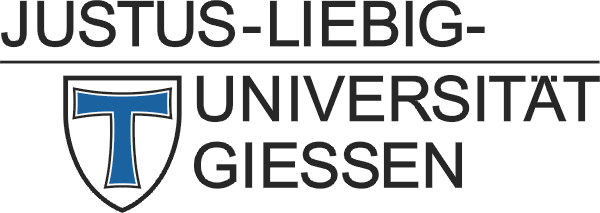 Abschlussbericht zum Ende der Förderung durch den Förderfonds Nachhaltigkeit der JLUHinweis: Der Abschlussbericht sollte – exklusive des Verwendungsnachweises und ggf. angeführter Literaturliste bzw. Belege der Wirksamkeit des Vorhabens sowie erarbeitete Konzepte/Handreichungen o. Ä.  – 10 Seiten nicht überschreiten._________________________Unterschrift (Verantwortliche/r)Datum: XX.XX.2024Ansprechperson: Telefon:                                              E-Mail:Titel / ThemaFörderkennzeichenLaufzeit[Start- und Enddatum, in TT.MM.JJJJ]Erhaltene Fördermittel€   Verantwortliche/er[Vor- und Nachname, Funktion (Studierende, wiss./admin. Mitarbeitende, ProfessorIn), Kontaktadresse]Beteiligte[Vor- und Nachname, Funktion (Studierende, wiss./admin. Mitarbeitende, ProfessorIn), Kontaktadresse]Ergebnisse des VorhabensErgebnisse des Vorhabens[Bitte legen Sie die erreichten Meilensteine und Ergebnisse des Vorhabens ausführlich dar und erläutern Sie dabei den Beitrag zur nachhaltigen Entwicklung sowie zur Innovationsfähigkeit und Strukturentwicklung der JLU. Fügen Sie (sofern vorhanden) Belege für die Wirksamkeit des Vorhabens sowie erarbeitete Konzepte/Handreichungen o. Ä. bei. Gehen Sie auf die aus Ihrem Vorhaben erwachsenden Perspektiven für zukünftige Maßnahmen bzw. Projekte an der JLU oder darüber hinaus ein.][Bitte legen Sie die erreichten Meilensteine und Ergebnisse des Vorhabens ausführlich dar und erläutern Sie dabei den Beitrag zur nachhaltigen Entwicklung sowie zur Innovationsfähigkeit und Strukturentwicklung der JLU. Fügen Sie (sofern vorhanden) Belege für die Wirksamkeit des Vorhabens sowie erarbeitete Konzepte/Handreichungen o. Ä. bei. Gehen Sie auf die aus Ihrem Vorhaben erwachsenden Perspektiven für zukünftige Maßnahmen bzw. Projekte an der JLU oder darüber hinaus ein.]Durchführung des VorhabensDurchführung des Vorhabens[Bitte beschreiben Sie die tatsächliche Durchführung des Projektes und bringen Sie diese in Bezug zur ursprünglichen Planung. Sofern sich inhaltliche und/oder organisatorische Abweichungen zum ursprünglichen Förderantrag ergeben haben, erläutern und begründen Sie diese bitte ausführlich.][Bitte beschreiben Sie die tatsächliche Durchführung des Projektes und bringen Sie diese in Bezug zur ursprünglichen Planung. Sofern sich inhaltliche und/oder organisatorische Abweichungen zum ursprünglichen Förderantrag ergeben haben, erläutern und begründen Sie diese bitte ausführlich.]MittelverwendungMittelverwendung[Bitte führen Sie alle Ausgaben mit der jeweiligen Funktion auf und erläutern Sie, welche Ergebnisse dadurch erzielt werden konnten. Machen Sie gegebenenfalls auf Änderungen gegenüber dem ursprünglichen Finanzierungsplan aufmerksam und begründen Sie diese ausführlich. Bitte beachten Sie, dass die Fördermittel nur für die Finanzierung der im Antrag genannten förderfähigen Ausgaben, die aufgrund des Projektes entstehen, verwendet werden dürfen. Bitte fügen Sie dem Bericht einen detaillierten Verwendungsnachweis in Form eines Plan-Ist-Vergleichs hinzu und reichen Sie die Originalbelege mit dem Verwendungsnachweis beim BfN ein (Kontoauszug mit Einzelpostendarstellung; im Falle der Beschäftigung von Hilfskräften sind die Stundenzettel dem BfN vorzulegen).][Bitte führen Sie alle Ausgaben mit der jeweiligen Funktion auf und erläutern Sie, welche Ergebnisse dadurch erzielt werden konnten. Machen Sie gegebenenfalls auf Änderungen gegenüber dem ursprünglichen Finanzierungsplan aufmerksam und begründen Sie diese ausführlich. Bitte beachten Sie, dass die Fördermittel nur für die Finanzierung der im Antrag genannten förderfähigen Ausgaben, die aufgrund des Projektes entstehen, verwendet werden dürfen. Bitte fügen Sie dem Bericht einen detaillierten Verwendungsnachweis in Form eines Plan-Ist-Vergleichs hinzu und reichen Sie die Originalbelege mit dem Verwendungsnachweis beim BfN ein (Kontoauszug mit Einzelpostendarstellung; im Falle der Beschäftigung von Hilfskräften sind die Stundenzettel dem BfN vorzulegen).]Besteht eine grundsätzliche Übertragbarkeit der in den Vorhaben entwickelten Handlungs- und Lösungsansätze zu Fragen der Nachhaltigkeit auf andere Hochschulen?Besteht eine grundsätzliche Übertragbarkeit der in den Vorhaben entwickelten Handlungs- und Lösungsansätze zu Fragen der Nachhaltigkeit auf andere Hochschulen?Sind die Fördermittel zweckentsprechend verwendet worden?Sind die Fördermittel zweckentsprechend verwendet worden?